Puding z jagodami in smetanoSestavine (za 4 osebe):Puding (vanilijev ali čokoladni)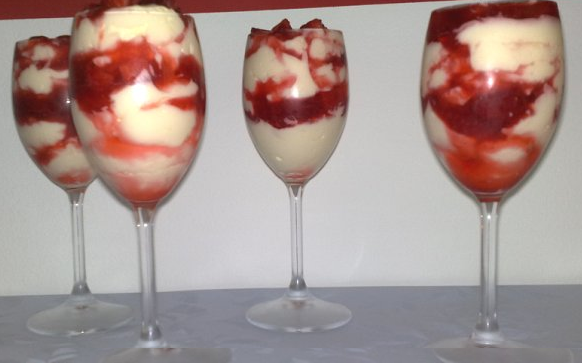 Mleko (0,5 dl)Sladkor (5 žlic)Jagode (250 g)Smetana (2 dl)Postopek priprave:Skuhaj puding po navodilih na embalaži. Za pripravo boš potreboval probližno 0,5 L mleka in nekaj malega sladkorja. Ko boš puding skuhal, ga daj v kozarce ali lončke in počakaj, da se ohladi. Medtem operi in očisti jagode ter jihzmiksaj, da dobiš tekočo zmes. V drugi posodi stepi smetano. Nato daj na ohlajeni puding jagodni preliv ter smetano. Sladica je pripravljena. Povabi še ostale!